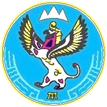 П Р И К А Зот «___» ____________ 2023 г. № ___________г. Горно-АлтайскО внесении изменения в приложение № 2 к Порядку санкционирования расходов государственных бюджетных и автономных учреждений Республики Алтай, источником финансового обеспечения которых являются субсидии, полученные в соответствии с абзацем вторым пункта 1 статьи 78.1 Бюджетного кодекса Российской Федерации, утвержденному приказом Министерства финансов Республики Алтай от 11 января 2019 г. № 06-пП р и к а з ы в а ю:Приложение № 2 к Порядку санкционирования расходов государственных бюджетных и автономных учреждений Республики Алтай, источником финансового обеспечения которых являются субсидии, полученные в соответствии с абзацем вторым пункта 1 статьи 78.1 Бюджетного кодекса Российской Федерации, утвержденному приказом Министерства финансов Республики Алтай от 11 января 2019 г. № 06-п, дополнить строкой 1.9 следующего содержания:Исполняющий обязанностиминистра                                                                                         М.В. ПрядкоМинистерство финансовРеспублики АлтайЧаптынова ул., д.24, г. Горно-Алтайск, 649000тел. (388-22) 2-26-21, факс (388-22) 2-32-95E-mail: info@mf.altaigov.ruwww.minfin-altay.ruОКПО 00078212, ОГРН 1020400753438ИНН/КПП 0411005460/041101001Алтай Республиканыҥ акча-манат министерствозыЧаптыновтыҥ ор., т.24, Горно-Алтайск к., 649000тел. (388-22) 2-26-21, факс (388-22) 2-32-95E-mail: info@mf.altaigov.ruwww.minfin-altay.ruОКПО 00078212, ОГРН 1020400753438ИНН/КПП 0411005460/041101001«1.9.Субсидии в целях обеспечения деятельности советников директора по воспитанию и взаимодействию с детскими общественными объединениями в общеобразовательных организацияхХ 1 09 0».